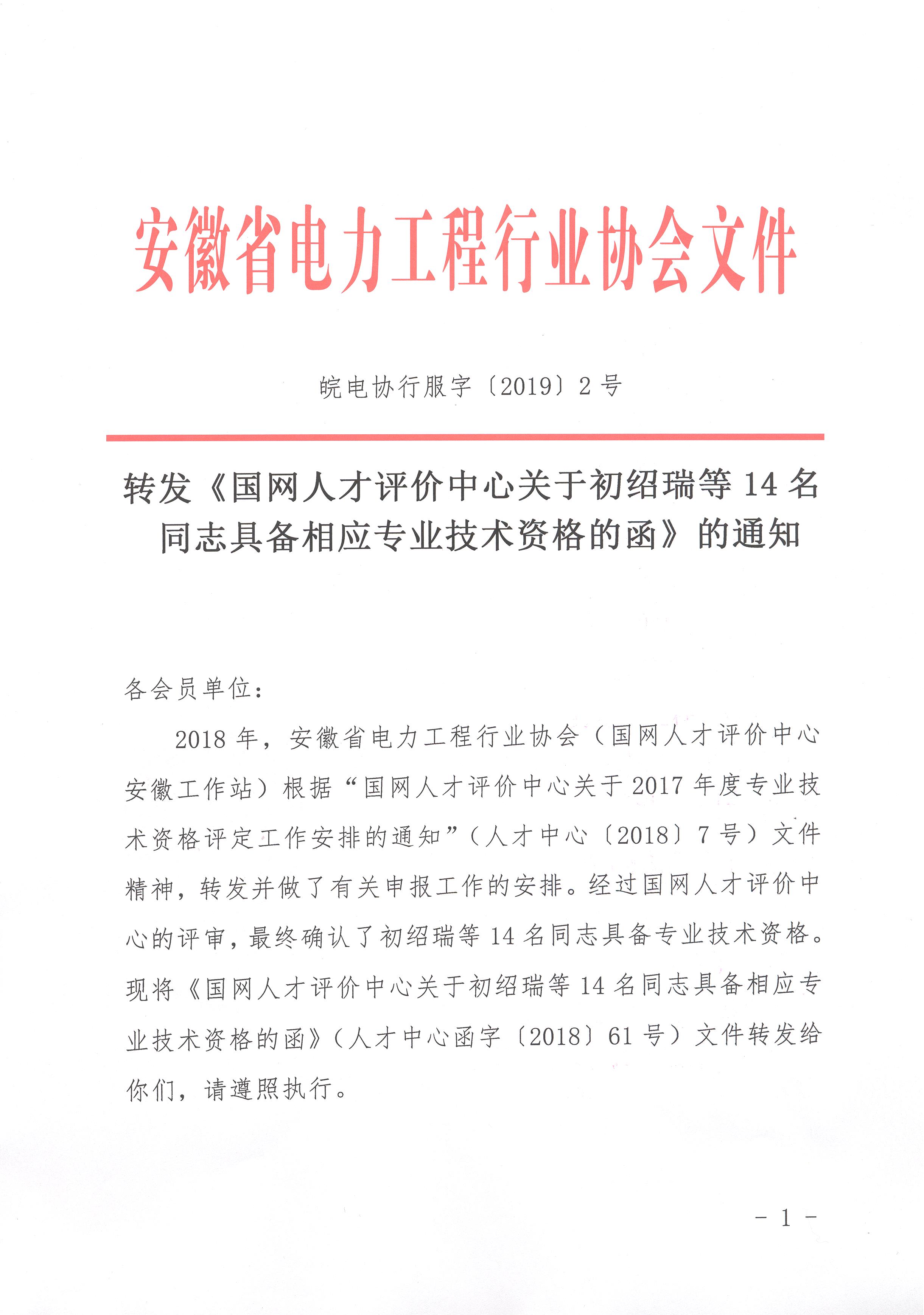 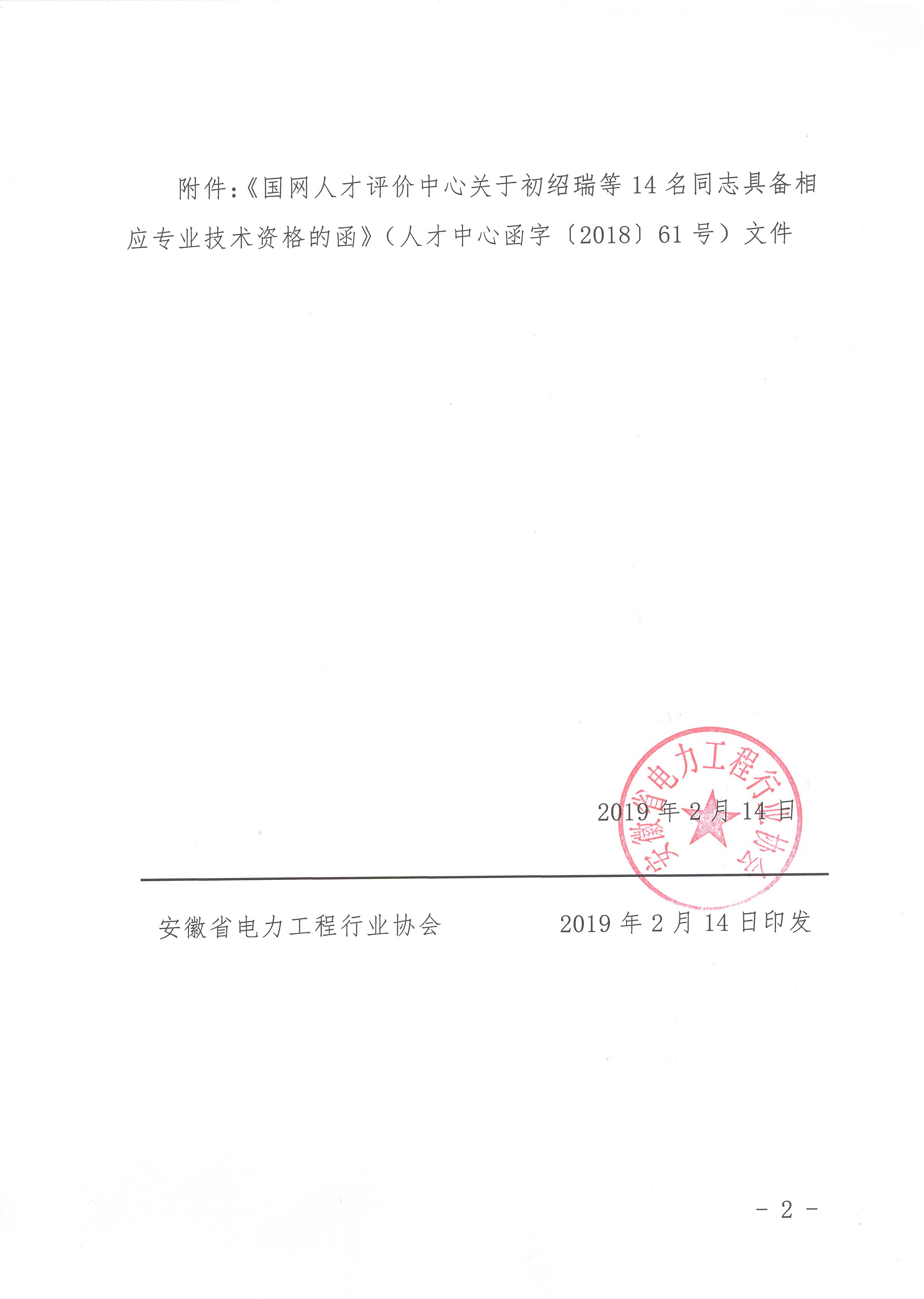 附件：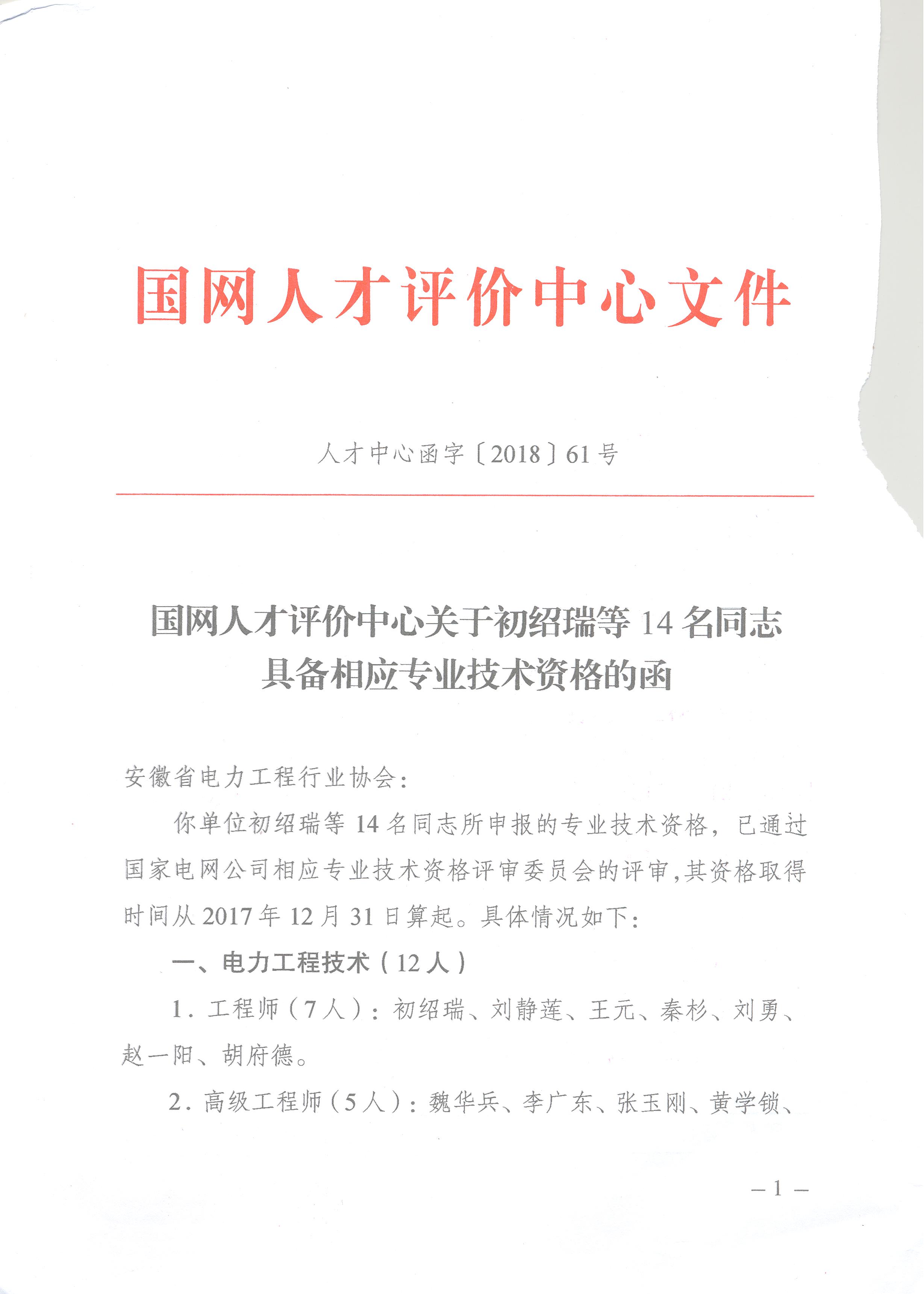 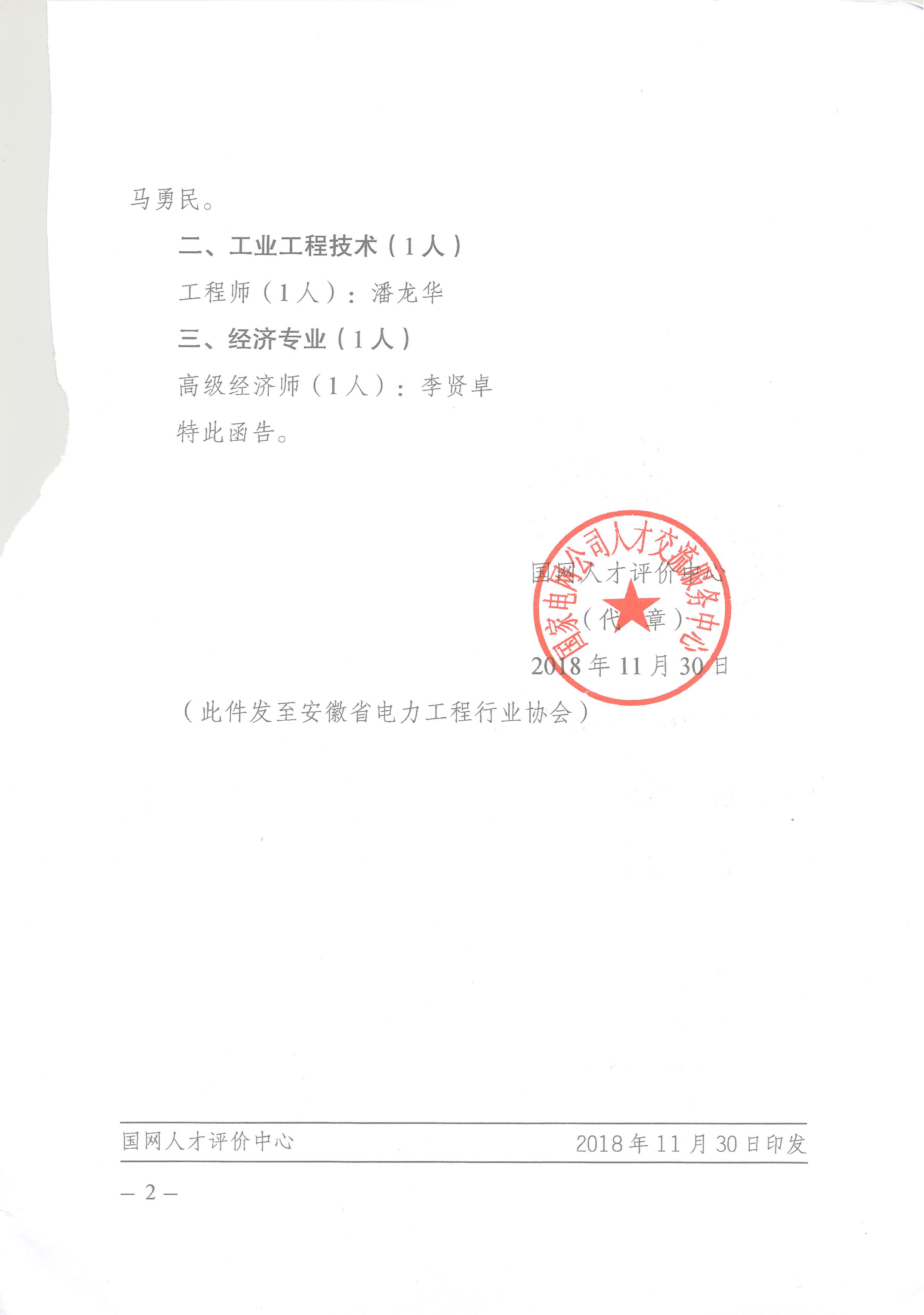 